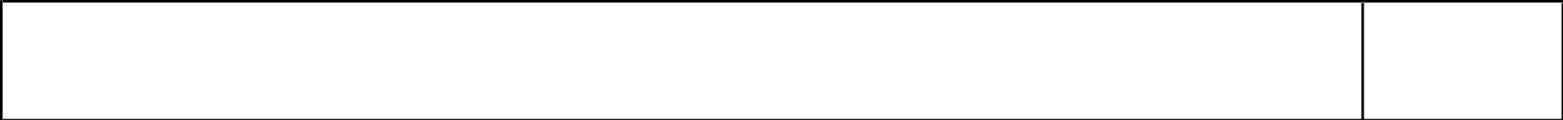 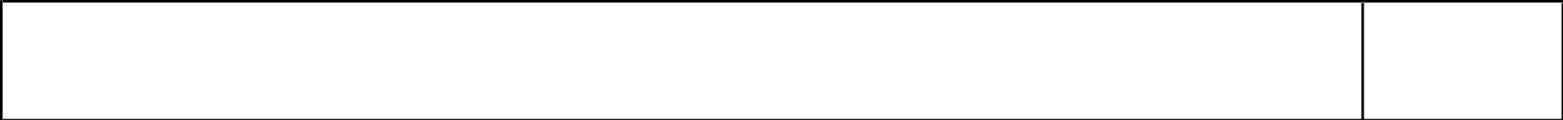 AL DIRIGENTE SCOLASTICOISTITUTO OMNICOMPRENSIVO CASTELFORTEIl/La sottoscritto/a  ___________________________________________inservizio presso: ______________________________ ᴏ     DOCENTE A TEMPO INDETERMINATO                                   ᴏ DOCENTE A TEMPO DETERMINATOdichiara, sotto la propria personale responsabilità, di aver svolto le seguenti attività:PROGETTI:Castelforte,____________                                                                            Firma del DocenteAttività svolta (segnare con una X l'attività svoltaFUNZIONE STRUMENTALE (n°______)PRIMO COLLABORATORE DELLA DIRIGENZA CASTELFORTESUPPORTO ORGANIZZATIVO ALLA DIRIGENZA CASTELFORTECordinatori di classe: Classi intermedie corso seraleCoordinatori di classe: classe quinta corso seraleCordinatori di classe: Classi intermedie plesso TalliniCoordinatori di classe: classi quinte plesso TalliniCoordinatori di classe: SM FuscoCoordinatori Primaria: PETRONIO+ SAN CATALDOResponsabili di Plesso Infanzia:  Castelforte  e Suio FormaResponsabili Plesso Primaria: Petronio e San CataldoResponsabile Plesso: Scuola Medi FuscoResponsabili Plesso: CORSO SERALEReferente CertamenSupporto Orario secondaria 2° GRADOSupporto Orario secondaria 1 GRADOReferenti Dipartimenti TALLINIReferenti Dipartimenti SM FuscoCorso di recuperoAttività svolta (segnare con una X l'attività svolta)Referenti Progetto  “I curti de li cunti”Referenti Progetto BibliotecaReferenti progettiGestione EmergenzeSupporto OrientamentoTutor anno di prova per docenti neoassuntiReferenti LaboratoriReferenti Invalsi PrimariaReferenti Invalsi  secondaria di I  ALTRO